THE PARISH CHURCH OF ST MICHAEL, ALNWICK‘ALL ARE WELCOME IN THIS PLACE’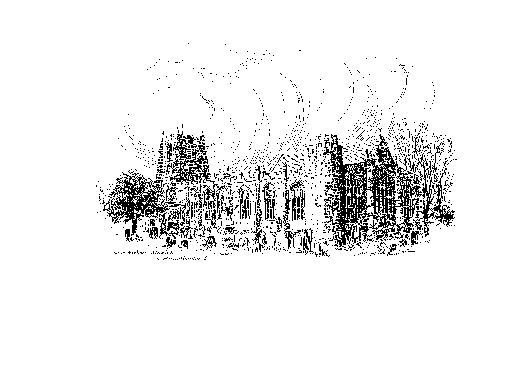 Sunday, 13th March 2022THE SECOND SUNDAY OF LENT A warm welcome to our worship today.We hope you will stay for tea/coffee after the 10.00am service – but please try to gather in groups of no more than six.Although the government restrictions for Coronavirus have been lifted, we would ask, please, that whilst in church you continue to observe social distancing & hygiene conventions including hand sanitizing and the wearing of a face covering.  You may remove your mask whilst seated, if comfortable, but please keep it on whilst moving around the church.  Thank you.TODAY’S WORSHIP 8.30am	Holy Communion	President : The Reverend Canon Dr Philip Bourne10.00am	Parish Communion	President and Preacher : The Ven Dr Catherine Sourbut-Groves6.00pm	Iona Style Evening Prayers & Address	Officiant : John CookePhilippians 3 : 17-4 : 1Paul’s tone here is rather sharp, telling his Philippian converts to examine their way of life in the light of the cross, and remain faithful to their heavenly hope.Luke 13 : 31-35 God promised Abraham long ago a peaceful and fruitful land for his descendants.  In due time, Jerusalem became its centre, and the Temple God’s dwelling-place.  Jesus laments the way his people have treated this holy gift.HYMNS AT 10.00am123		From ashes to the living font 616		Come, O thou Traveller unknown773		Safe in the hands of God who made me806		There’s a wideness in God’s mercyFOR YOUR PRAYERSPrayers Ukraine Week 2We bring before God the world’s, and our own, disgust, anger, fears and tears; the hopes for the good fruits of glasnost & perestroika with Russia, have been turned to ashes in Ukraine, through the actions of Putin, his old KGB comrades still in power, senior military figures and Putin’s pals - the greedy oligarchs who raped Russia of the people's assets. We pray for the enlightenment of the cowed Russian people being misled.We pray that the hope, remarkable courage and bravery of the President of Ukraine and his people will be protected and blessed, for they fight not only for their own freedom and democracy, but for ours too. David versus Goliath. We pray that each of us will be guided by God to assist Ukraine and the fleeing women, children, elderly and sick in ways we can manage. I took over writing these weekly prayers when Paul retired. Today's prayers were written on Ash Wednesday, etched deep in my heart, as I have Russian, Estonian and English heritage. 											The Revd. Natasha Schemanoff THE WEEK AHEADMonday, 14th 12 noon		Funeral of Cliff PettitTuesday, 15th  	7.00pm		St Michael’s Bowls Club in the Parish HallWednesday, 16th  10.15am		Holy CommunionThursday, 17th 9.30am		Mini MichaelsNoon-1.30pm	Lent Lunch in St James’s Church Hall, PottergateSaturday, 19th11.00am		Messy ChurchSunday, 20th  	THE THIRD SUNDAY OF LENT8.30am	Holy Communion 	President : The Reverend Canon Philip Bourne	Preacher :  The Reverend Robert Chavner, TSSF10.00am	Parish Communion	President : The Reverend Robert Chavner, TSSF	Preacher :  The Reverend Canon Philip Bourne2.00pm	Baptism of Florence Isla Evans6.00pm	Compline	Officiant : Annette PlayleLOOKING AHEADTuesday, 22nd   	7.00pm		St Michael’s Bowls Club in the Parish HallWednesday, 23rd  10.15am		Holy CommunionThursday, 24th 9.30am		Mini MichaelsNoon-1.30pm	Lent Lunch in St. James’s Hall, PottergateCHRISTIAN AID WEEK 15th -21st MAYOn Saturday, 21st May there will be a plant stall in the Market Place in aid of Christian Aid.  As you think about planting seeds this season, please think about planting a few extra to put on the stall.  Would you be prepared to help out on the stall for an hour or so?  All enquiries to Michelle Duff 01665 605663.In addition to the plant stall there will be a glass and china stall, which will be held in the Fish Market on Saturday, 14th May from 9.00am – 4.00pm.  (The Fish Market is the covered area at the end of the Shambles.)  We are hoping to collect good quality items (no cracks or chips please) to have a bumper stall.  Please place your donations in the cardboard boxes at the back of church.  The last Sunday for collection will be 10th April.  As with the plant stall a few friendly faces are needed to help on the day, please speak to Sue Wiltshire if you are able to help.  (Please note the stalls take place on consecutive Saturdays.) Thank you very much for your help.   The Electoral Roll must be brought up to date before the annual parish church meeting.  It comprises names and addresses but no other contact details.  Please, would you inform me of any changes, or if you wish to apply for inclusion, before 19th March (I do have a note of those who have sadly died). The revised roll will then, by law, be displayed in church. Susan Trafford, electoral roll officer.  Tel. 01665 606180  Volunteers urgently needed to help steer the dynamic future of St Michael’s Church.  The PCC need members to help with the decision making that will take us forward.  We usually meet 6-10 times per year and your contribution would be invaluable.  Nomination forms are at the back of church or please ask a churchwarden.Stewards are needed to join the rota and ensure our church is open to welcome visitors. Please contact Pat or Anne if you can help.THIS WEEK’S ECO TIPTravelling No one needs to be told that transport accounts for large amount of CO2 being released into the atmosphere each year and generally speaking, the larger the car the higher the emissions.  With a little bit of planning, if you are fit and well, is there one journey a week which you could cut out? Alternatively, could you allocate yourself a ‘no car day’ one (or two?) days a week?  Available to order now for £25.00 is the 2nd edition of the illustrated book “St Michael’s Tower & Restoration Project”.  The 1st edition of 10 was rapidly spoken for and because of concessions raised £75.00 + Gift Aid for the project.  A sample copy can be seen in church.Firm orders should be made to Jean Darby before the end of March.ChurchwardensPat Taylor							Anne Blades : 01665 603811                                          : 01665 602020Parish Website: www.alnwickanglican.comIf you are a UK taxpayer, St. Michael’s can benefit to the tune of 25p for each £1.00 donated by Gift Aid.  Please use the envelopes available at the back of church.  Thank you.The Parish of St. Michael & St. Paul is a Registered Charity, No. 1131297